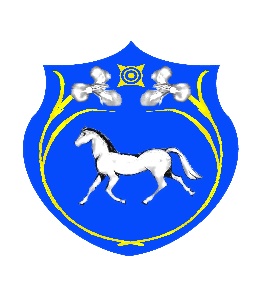 РОССИЙСКАЯ     ФЕДЕРАЦИЯ                     РЕСПУБЛИКА  ХАКАСИЯСОВЕТ  ДЕПУТАТОВ  ЦЕЛИННОГО  СЕЛЬСОВЕТАШИРИНСКОГО  РАЙОНАР Е Ш Е Н И Еот   28.02.2022 г.                                    с. Целинное                                                       № 13/7О внесении изменений в Положение об оплате труда муниципальных служащих администрации Целинного сельсовета, утвержденное решением Совета депутатов Целинного сельсовета от 27.10.2017 № 22/2» (в ред. от 27.08.2021 № 9/2)       В соответствии со статьей 144 Трудового Кодекса Российской Федерации, Совет депутатов Целинного сельсоветаРЕШИЛ:В Положение об оплате труда муниципальных служащих администрации Целинного сельсовета  (далее – Положение) внести следующие изменения:В пункте 4 подпункт 5 Положения изложить в новой редакции:«5) ежемесячное денежное поощрение;»Пункт 5.2 Положения изложить в новой редакции:«5.2 При формировании фонда оплаты труда муниципальных служащих предельный размер надбавки за особые условия работы принимается равным четырем должностных окладам в год.»;3) Пункт 7 Положения изложить в новой редакции:«7. Ежемесячное денежное поощрение 7.1. Ежемесячное денежное поощрение выплачивается в целях усиления материальной заинтересованности муниципального служащего.7.2. Начисление ежемесячного денежного поощрения по результатам работы производится ежемесячно в размере 33,3% должностного оклада.7.3. Размер ежемесячного денежного поощрения по результатам работы за финансовый год в совокупности не должен превышать четырех должностных окладов.7.4. Ежемесячное денежное поощрение муниципальных служащих осуществляется в соответствии с Положением о премировании, утверждаемым муниципальным правовым актом.»4) Пункт 9 Положения изложить в новой редакции:«На денежное содержание муниципальных служащих Целинного сельсовета с учетом материальной помощи начисляются районный коэффициент, процентная надбавка к заработной плате за стаж работы в районах Крайнего Севера, приравненных к ним местностях, в южных районах Дальнего Востока, Красноярского края, Иркутской и Читинской областей, Республики Бурятия, в Республике Тыва, Республике Хакасия.»Настоящее решение подлежит официальному опубликованию (обнародованию) и вступает в силу с 01.01.2022 г.Глава Целинного сельсовета                                                                             Т.И. Морозова